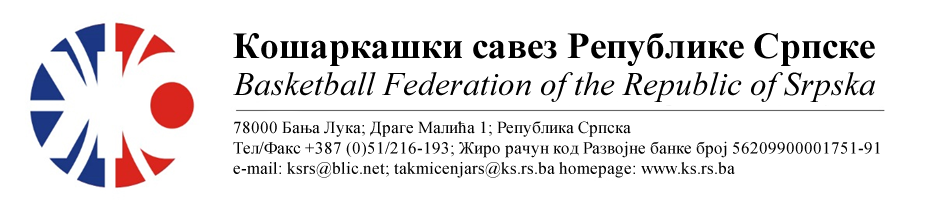 КУП РЕПУБЛИКЕ СРПСКЕ- МУШКАРЦИ
СЕЗОНА 2022/2023НАПОМЕНА: Службена лица су обавезна одмах, а најкасније у року 24 часа потврдити делегирање.Делегати образац бр.3 достављајудо 15:00 следећег дана након одигране утакмице на е-маил :komesar@ks.rs.ba .Трошкове превоза службених лица обрачунавати по цијени горива 0,56КМ02.КК СУТЈЕСКАКК БУДУЋНОСТ ПРОЛАБМјестоДворанаТерминДелегат: Којић РајкоДелегат: Којић Рајко1. Папаз Данијел2. Богдановић Срђан3. Домазет НиколаФочаСД31.01.202317:00Бијељина,23.01.2023.КОМЕСАР ТАКМИЧЕЊАМиодраг Ивановић ср.